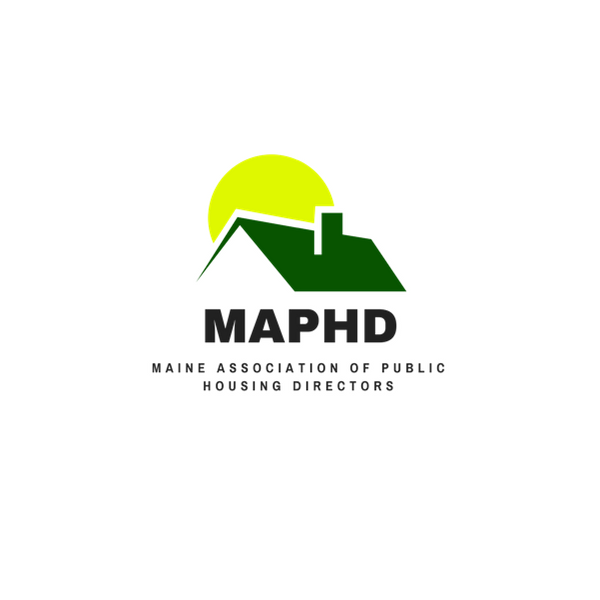 MAINE ASSOCIATION OF PUBLIC HOUSING DIRECTORS 2019 SCHOLARSHIP APPLICATIONELIGIBILITYApplicants must be residents of Public Housing / Section 8 / Low Income / Subsidized Housing.Applicants must be a graduating high school senior or currently attending an accredited institution of high education.APPLICATION PROCESSVerification of acceptance at a specific school (college acceptance letter).Substantiation of financial need/household income.Essay of approximately 250 words – applicant choice of topic.Transcript of grades from high school or college presently attending (transcript may be forwarded later if not available at time of application submission).Optional: Letters of recommendation.Agency Authorization must be signed by the Executive Director or his/her designee, certifying applicant’s status with the Agency.SCHOLARSHIPOne $1500 scholarship and two $1,000 scholarships will be awarded.SELECTION PROCEDUREApplication submitted to Scholarship Committee at melissa@maphd.org by Friday, June 14, 2019.Screening, evaluation and selection conducted by Committee.Any application that is incomplete or missing appropriate submittals will be disqualified.Scholarships award decisions to be made by late July 2019.Melissa Walsh Innes, Directormelissa@maphd.orgMaine Association of Public Housing Directors30 Liza Harmon Drive
Westbrook, Maine 04092Applicant Name:	______________________________________Address:		______________________________________Tel. #:			______________________________________Name of Educational Institution: _____________________________Address:		______________________________________Tel. #:			______________________________________Total Household Income: ……………………………._____________					___________________________						Applicant’s SignatureAgency Authorization:  _______________________________________				Executive Director / DesigneeALL APPLICATIONS MUST BE POSTMARKED OR EMAILED NO LATER THAN June 14, 2019 AND SENT TO THE ABOVE ADDRESS.PLEASE REMEMBER TO INCLUDE ALL REQUESTED INFORMATION - (APPLICATION, SCHOOL, FINANCIAL NEED, ESSAY, TRANSCRIPT & SIGNED BY EXECUTIVE DIRECTOR OR DESIGNEE)  